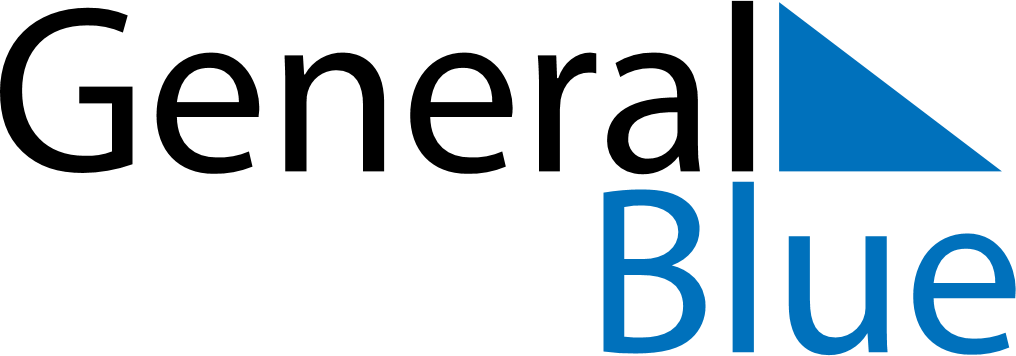 Weekly CalendarOctober 12, 2020 - October 18, 2020MondayOct 12TuesdayOct 13WednesdayOct 14ThursdayOct 15FridayOct 16SaturdayOct 17SundayOct 18